EVALUACIÓN FORMATIVA E-LEARNING N°1 INGLES 5º BÁSICOPRIMER TRIMESTRE Replace the names and objects with the correct pronoun. Reemplaza los nombres y objectos con el pronombre correcto. Example: My dad and my mom are happy.a)	They are happyb)	He are happyc)	She are happyThe cat is sleeping. We is sleepingHe is sleepingIt is sleepingPablo is my little brother.She is my little brotherHe is my little brotherWe is my little brotherDaniela is studying English.She is studying EnglishI is studying EnglishYou is studying EnglishThe doctors are working.They are workingI are workingIt are workingCamilo and I are best friends.They are best friendsWe are best friendsI are best friendsMy dad is a firefighter.It is a firefighterHe is a firefighterShe is a firefighterLook at the picture and write the name of the season below. Mira la imagen y escribe el nombre de la estacion la estación abajo.Choose the month of the celebration. Escoge el mes de la celebración.Christmast is on ___________JanuaryOctoberDecemberValentine’s day is on ___________JulyMarchFebruaryHalloween is on ___________MayOctoberSeptemberEaster is on ___________AprilJuneNovemberNational day is on ___________AugustJulySeptemberChoose the answer to the additions and substractions. Escoge la respuesta a las adiciones y sustracciones.Ten – Eight =NineFourTwoSeven + One = EightSixThreeTwo + Five = TwoSevenEight Eight – Four = FourTenFiveSix – one =  FiveSixSeven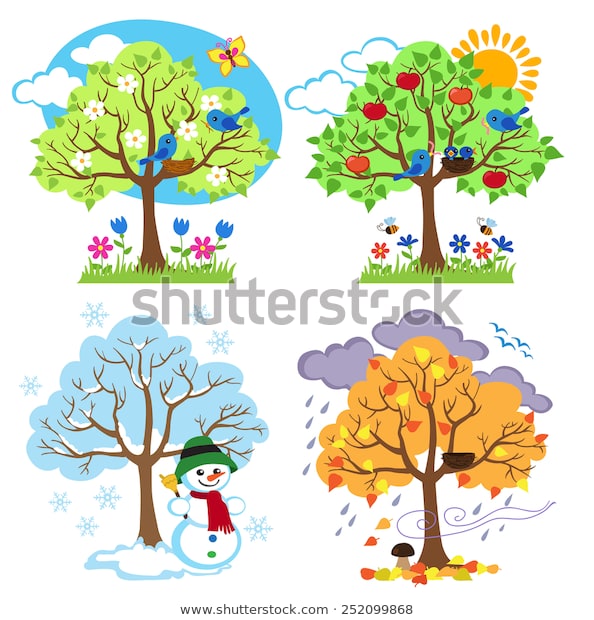 What is this season?SummerWinterSpringFallWhat is this season?SummerWinterSpringFallWhat is this season?SummerWinterSpringFallWhat is this season?SummerWinterSpringFallEscribe tus respuestas AquíEscribe tus respuestas AquíEscribe tus respuestas AquíEscribe tus respuestas AquíEscribe tus respuestas AquíEscribe tus respuestas AquíEscribe tus respuestas AquíEscribe tus respuestas AquíEscribe tus respuestas AquíEscribe tus respuestas Aquí